Fellowship  Acceptance  Learning  Commitment  Opportunity  Niche  Success      FALCONFLYER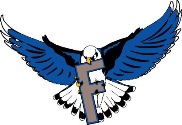                                                                                                                    NOVEMBERANNUAL GIFT CARD DRIVEThe FLHS Compassion Committee is sponsoring its 5th annual gift card drive to benefit families in need in our Ludlowe community. The Compassion Committee is a joint effort between the parents and the staff of FLHS with the mission of providing assistance to those who are facing difficult situations. Gift cards of any denomination to Stop and Shop, Target, Walmart, Kohl's and Old Navy will be accepted from Monday November 19th through Monday, December 10th.  Please send in your donations to the main office, marked for the Compassion Committee.In addition, we will be holding cash donation collections on Tuesday, November 27th and Thursday, December 6th during morning drop off, at the three entry locations. All donations will be converted to gift cards. Thank you for your support this holiday season!ATTENTION LUDLOWE LEADERS:  help needed with the compassion committee collection!!What:        Collecting cash/gift card donations for the Compassion Committee. Two students will staff drop off areas - the main entrance, the    Webster entrance, and the back entranceWhen:       Tuesday, November 27th (Day 4) 7:00am-7:40am                   Thursday, December 6th (Day 3) 7:00am – 7:40amWhere:      Sign up in room 266, Ms. Montorsi’s office.                                                                                   SAT AND ACT PREP COURSES ALPHAPREP - New SAT and ACT prep courses from AlphaPrep are starting. Find out more and sign up by going New SAT and ACT prep courses from AlphaPrep are starting. Find out more and sign up by going to alphaprep.com and using the code FPHS.  Or call 1-888-842-5742.  Also click HERE to see the AlphaPrep 2018-19 course schedule.  It is not too soon to start getting ready to take the SAT or ACT. Alphaprep is a proud sponsor of our Fairfield Ludlowe PTA.SPORTSATHLETIC EVENTS SCHEDULE – For a complete schedule for all sports please click this link                                                                                          Full Sports Schedule for FLHSINTRAMURALSVolleyball Intramurals are every Monday and Thursday night from 7:00-9:00 p.m. Yoga Intramurals are every Thursday from 2:30 to 3:30 in the yoga/ wrestling room.NOTE: A signed concussion permission slip must be completed before participating in the intramural program.  You will find the form on our website under ATHLETICS or see Ms. Kiely.On sale now!!FLHS YEARBOOKVisit www.jostens.com to purchase your copy. Order early and save.1st offer: Order now and take advantage of the lowest price of the year. Order by October 31st and pay $60, plus receive free icons and monograms when you purchase personalization!2nd offer: Purchase November 1st – December 31st for $703rd offer: Purchase January 1st – February 28th for $80Payment plans are available. Select J-Pay™ at checkout to have your credit card charged in three monthly installments.* There is no guarantee that there will be extra copies for sale at the end of the school year. Please secure your copy by the final deadline on February 28th.Senior Parents Only:  Are you looking to recognize or congratulate your high school senior? Placing a congratulatory/recognition ad in the yearbook can be a fun and unique way to show your pride and support your school at the same time. Visit www.jostens.com to create your recognition ad by December 31st. Customer support is also available at 1-800-358-0800. Ads can also be paid for in three installments by selecting J-Pay™ at checkout to have your credit card charged in three monthly installments. Please see pricing below.REMINDERS FLHS ID’s – ID’s should be carried at all times.  If you are late you will need to show your ID when arriving at school.  Students using the rear door without an ID will be told to report to the front door. Students needing a replacement ID badge should report to the security office during homeroom only.  The office is located across the hallway from the main office.There is a drop-off cart outside the front door of the school for parent deliveries.Students should NOT be dropped off at the front entrance in the mornings.Homework Club will run every Monday, Wednesday, and Thursday each week2:30-3:30 in the libraryDateEventTimeLocationNov. 21 WedEarly Dismissal - Alumni Visits9:45-11:45 amNov. 22 & 23Thanksgiving break no schoolNov. 30 FriWorld AIDS DayNov. 30 FriFall Play8:00 pm  AuditoriumDec. 1 SatFall Play2:00 & 8:00 pm AuditoriumPage SizeColorBlack & WhiteFull Page$350$2001/2 Page$250$1501/4 page$170$1001/8 page$100$50